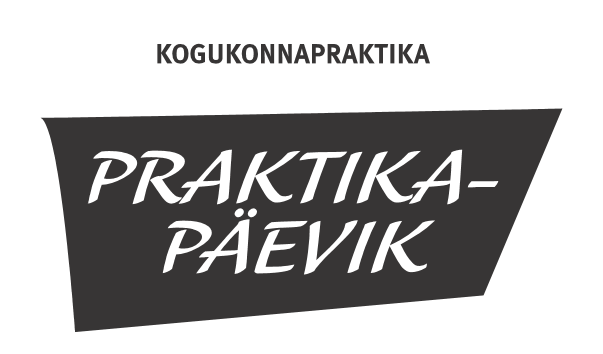 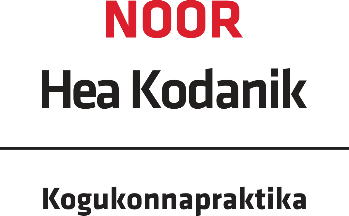 ISIKLIKUD EESMÄRGID PRAKTIKALEÜLEVAADE VABAÜHENDUSESTVABAÜHENDUSJUHENDAJAMis probleemi lahendamisega vabaühendus tegeleb?/sinu tekst siin/Kuidas (milliste tegevuste kaudu) see seda teeb?/sinu tekst siin/Küsi erinevatelt inimestelt selles vabaühenduses, miks nad seda tevad?/sinu tekst siin/MINU PEAMISED ÜLESANDED JA TEGEVUSEDPLAAN JA PLAANI TÄITUMINE. Pane kirja, mida plaanite koos juhendajaga saavutada ja millised tegevused teostada. (Abiks kirjeldamisel: korraldan ...; teen …, aitan …; uurin ...; suhtlemine eakatega, lastega, võõrkeeles,  juhin/juhendan …; minu roll on …, jms.) Võid seda täiendada tegevuste muutmisel, lisandumisel ja kommenteerida. Kõik, mis puudutab plaani ja selle täitumist. Pane kirja olulised päevad, etapid/perioodid ja tähtajad.TEGEVUSTE KIRJELDUS JA ANALÜÜSMINU MÕTTED SELLEST Vabaühendusest ja selle mõjust kogukonnale (laiema tegevusalaga ühenduse puhul ka ühiskonnale)				/sinu tekst siin/KodanikualgatusTe rollist ühiskonnas. miks see oluline on?/sinu tekst siin/ÕPPISIN Iseenda kohta. Pane kirja suurimad õnnestumised, väljakutsed; mida õppisid saadud kogemustest; kuidas saad omandatud oskusi ja teadmisi edaspidi kasutada. Kirjelda omandatud/täienenud oskuseid: sotsiaalsed, organisatoorsed, keeleoskused, erioskused, arvutioskused jt. /sinu tekst siin/MA PANUSTAN KA EDASPIDI…/sinu tekst siin/praktika käigus üllatas MIND… / MINULE AVALDAS SUURT MÕJU …	/sinu tekst siin/MINU ISELOOMUSTUS JA SOOVITUSED VABAÜHENDUSELEKuidas töö oli korraldatud, soovitused edaspidiseks seoses noorte kaasamisega, organisatsiooni tööga üldiselt jt.  /sinu tekst siin/JUHENDAJA Õpilase panus vabaühenduse töösse praktika sooritamisel; kuidas õpilane ülesannetele lähenes ja sooritas neid; milliseid uusi oskusi, teamisi ja hoiakuid oled märganud õpilasel arenemas/arenenud praktika ajal; soovitusi edaspidiseks./juhendaja tekst siin/KOGUKONNAPRAKTIKA ON EDUKALT LÄBITUD Kuupäev, juhendaja nimi ja allkiri (käsitsi või digi): /siin/ÕPETAJA Õpilase pädevuste areng; õpilase oskus püstitada ja analüüsida eesmärke ning oma õppmise tulemust; õpilase pingutus saada teada võimalikult palju vabaühendusest ja selles valdkonnast; tundides kaasa töötada, oma kogemust analüüsida, argumenteerida ja esitleda. Pane kirja ka, milliseid uusi oskusi, teadmisi ja hoiakuid oled märganud õpilasel arenemas/arenenud kursuse jooksul; soovitusi edaspidiseks. /õpetaja tekst siin/ÕPILANE ON KOGUKONNAPRAKTIKA EDUKALT SOORITANUD Kuupäev, õpetaja nimi ja allkiri (käsitsi või digi):/siin/Minu nimi:   Minu meiliaadress:       Minu telefon:        Minu kool:   Võõrustav vabaühendus: Juhendaja nimi:   Juhendaja meiliaadress:Juhendaja telefon: Praktika aeg:  MINU EESMÄRGID. Kirjuta siia mida soovid õppida, saavutada, millised kogemused, teadmised  ja oskused soovid omandada praktika ajal (seda osa täida enne praktikat).MINU EESMÄRKIDE TÄITUMINE, mis täielikult, osaliselt, mis mitte (seda osa täida pärast prakitka läbimist); praktika jooksul lisandunud eesmärgid./sinu tekst siin//sinu tekst siin/Vabaühenduse nimi   Vabühenduse tüüp 		Tegevusvaldkond (teemad ja vorm)Töötajate arv 	Vabatahtlike arv 	Liikmete arv 	 Juhatuse liikmete arvNõukogu liikmete arvAmetTööülesanded /sinu tekst siin/TEGEVUS+ kuupäev + ajakuluHINNANG TEGEVUSELESOOVITUSEDMIDA ÕPPISINKUS SAAN ÕPITUT RAKENDADA